Figura 1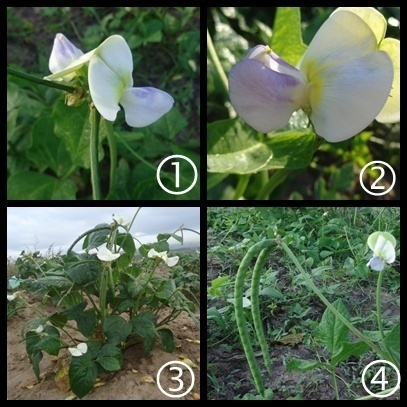 